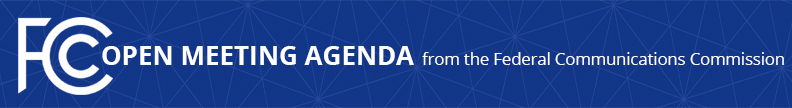 Media Contact: Will Wiquist, 202-418-0509will.wiquist@fcc.gov For Immediate ReleaseFCC ANNOUNCES TENTATIVE AGENDA FOR AUGUST OPEN MEETING  -- WASHINGTON, July 13, 2017 – Federal Communications Commission Chairman Ajit Pai announced that the following items are tentatively on the agenda for the August Open Commission Meeting scheduled for Thursday, August 3, 2017:Connect America Fund Phase II Auction (Auction 903) – The Commission will consider a Public Notice to initiate the pre-auction process for the Connect America Fund Phase II auction which will award up to $198 million annually for 10 years to service providers that commit to offer voice and broadband services to fixed locations in unserved high-cost areas. (AU Docket No. 17-182)Mobility Fund Phase II Challenge Process – The Commission will consider an Order on Reconsideration and Second Report and Order that lays out a robust challenge process that will enable the Commission to direct Mobility Fund Phase II support to primarily rural areas that lack unsubsidized 4G Long Term Evolution (LTE) service. (WC Docket No. 10-90; WT Docket No. 10-208)Form 477 - The Commission will consider a Further Notice of Proposed Rulemaking that takes a focused look at the Commission’s Form 477 to improve the value of the data we continue to collect. (WC Docket No. 11-10)Expanding Flexible Use in Mid-Band Spectrum Between 3.7 GHz and 24 GHz – The Commission will consider a Notice of Inquiry that explores opportunities for next generation services – particularly for wireless broadband – in the 3.7 GHz to 24 GHz spectrum range and asks about how we can increase efficient and effective use of this spectrum for the benefit of all services and users. (GN Docket No. 17-183)Wireless License Renewal and Service Continuity Reform – The Commission will consider a Second Report and Order and Further Notice of Proposed Rulemaking that would adopt unified construction, renewal, and service continuity rules for the Wireless Radio Services, while seeking comment on a range of additional possible actions to increase the number of Americans with access to wireless communications services. (WTB Docket No. 10-112)Transmitter Identification Requirements for Satellite Digital Video Uplink Transmissions – The Commission will consider a Memorandum Opinion and Order that waives the requirement that satellite news trucks, and other temporary-fixed satellite earth stations transmitting digital video, comply with the Digital Video Broadcasting-Carrier Identification (DVB-CID) standard if the earth station uses a modulator that cannot meet the DVB-CID standard through a software upgrade. (IB Docket No. 12-267)Hearing Designation Order – The Commission will consider a Hearing Designation Order.Enforcement Bureau Action – The Commission will consider an enforcement action.Public Drafts of Meeting Items – Continuing the Chairman’s pilot program, the FCC is publicly releasing the draft text of items expected to be considered at the next Open Commission Meeting.  Drafts of items under consideration that involve specific, enforcement-related matters, which can include restricted proceedings and hearing designation orders, will not be publicly released.  One-page cover sheets are included in the public drafts to help summarize each item.  All these materials will be available on the event page for the Open Meeting: https://go.usa.gov/xX5QnThe Open Meeting is scheduled to commence at 10:30 a.m. EDT in the Commission Meeting Room (Room TW-C305) of the Federal Communications Commission, 445 12th Street, S.W., Washington, D.C.  While the Open Meeting is open to the public, the FCC headquarters building is not open access, and all guests must check in with and be screened by FCC security at the main entrance on 12th Street. Open Meetings are streamed live at www.fcc.gov/live and can be followed on social media with #OpenMtgFCC.Press Access – Members of the news media are welcome to attend the meeting and will be provided reserved seating on a first-come, first-served basis.  Following the meeting, the Chairman may hold a news conference in which he will take questions from credentialed members of the press.  Afterwards, senior policy and legal staff will be made available to the press for questions related to the items on the meeting agenda.  Commissioners may also choose to hold press conferences.  Press may also direct questions to the Office of Media Relations (OMR).   Questions about credentialing should be directed to OMR.  ###
Office of Media Relations: 202.418.0500ASL Videophone: 844-432-2275Twitter: @FCC#OpenMtgFCCwww.fcc.gov/office-media-relationsThis is an unofficial announcement of Commission action.  Release of the full text of a Commission order constitutes official action.  See MCI v. FCC. 515 F 2d 385 (D.C. Circ 1974).